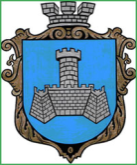  УКРАЇНАм. Хмільник  Вінницької областіР О З П О Р Я Д Ж Е Н Н ЯМІСЬКОГО ГОЛОВИвід  6  грудня 2023 р.                                                                     №635- р                    Про проведення   позачерговогозасідання виконкому міської ради      Розглянувши службові записки начальника Управління освіти,молоді та спорту  Хмільницької міської ради Оліха В.В.,    начальника Управління ЖКГ та КВ Хмільницької міської ради Литвиненко І.С. начальника юридичного відділу Хмільницької міської ради Буликової Н.А.,начальника фінансового управління Хмільницької міської ради Тищенко Т.П., відповідно до п.п.2.2.3 пункту 2.2 розділу 2 Положення про виконавчий комітет Хмільницької міської ради 7 скликання, затвердженого  рішенням 46 сесії міської ради 7 скликання від 22.12.2017р. №1270, п.10 статті 9 Закону України «Про правовий режим воєнного стану», керуючись ст.42,ст.59 Закону України «Про місцеве самоврядування в Україні»:Провести  позачергове засідання виконкому  міської ради 07.12.2023 року о 10.00 год., на яке винести наступні питання:2.Загальному відділу Хмільницької міської ради  довести це  розпорядження до членів виконкому міської ради та всіх зацікавлених суб’єктів.3.Контроль за виконанням цього розпорядження залишаю за собою.      Міський голова                                      Микола ЮрчишинС.П.МаташО.Д.ПрокоповичН.А.Буликова1Про надання дозволу на передачу в оренду приміщення, що перебуває на балансі Управління освіти, молоді та спорту Хмільницької міської ради та укладення договору оренди Про надання дозволу на передачу в оренду приміщення, що перебуває на балансі Управління освіти, молоді та спорту Хмільницької міської ради та укладення договору оренди Доповідає: Оліх  Віталій Васильович                                         Начальник Управління освіти,молоді та спорту Хмільницької міської ради                2Про безоплатну передачу комунального майна з балансу КП «Хмільниккомунсервіс» на баланс виконавчому комітету Хмільницької міської радиПро безоплатну передачу комунального майна з балансу КП «Хмільниккомунсервіс» на баланс виконавчому комітету Хмільницької міської радиДоповідає:Литвиненко Інна Сергіївна   Начальник Управління житлово-комунального господарства та комунальної власності Хмільницької міської ради3Про погодження КП «Хмільниккомунсервіс» використання матеріалів для власних потреб  Про погодження КП «Хмільниккомунсервіс» використання матеріалів для власних потреб  Доповідає:Литвиненко Інна Сергіївна   Начальник Управління житлово-комунального господарства та комунальної власності Хмільницької міської ради4Про схвалення проекту рішення міської ради «Про внесення змін до рішення 36 сесії міської ради 8 скликання від 23.12.2022 року №1503 «Про бюджет Хмільницької міської територіальної громади на 2023 рік» Про схвалення проекту рішення міської ради «Про внесення змін до рішення 36 сесії міської ради 8 скликання від 23.12.2022 року №1503 «Про бюджет Хмільницької міської територіальної громади на 2023 рік» Доповідає:  Тищенко Тетяна ПетрівнаНачальник  фінансового управління Хмільницької міської ради                 5Про схвалення проекту рішення міської ради «Про затвердження Договору про передачу видатків у 2023 році»Про схвалення проекту рішення міської ради «Про затвердження Договору про передачу видатків у 2023 році»Доповідає:  Тищенко Тетяна ПетрівнаНачальник  фінансового управління Хмільницької міської ради                 6Про розгляд листа Агропромислового науково-виробничого підприємства «ВІЗИТ»Про розгляд листа Агропромислового науково-виробничого підприємства «ВІЗИТ»Доповідає:  Буликова Надія АнатоліївнаНачальник юридичного відділу Хмільницької міської ради 7Про перелік питань що виносяться на розгляд  позачергової 52  сесії Хмільницької міської ради 8 скликання 7  грудня 2023 року          Про перелік питань що виносяться на розгляд  позачергової 52  сесії Хмільницької міської ради 8 скликання 7  грудня 2023 року          Доповідає: Крепкий Павло Васильович                                                Секретар Хмільницької міської ради